ВОПРОС 2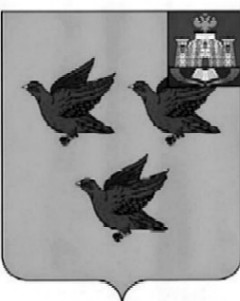     РОССИЙСКАЯ ФЕДЕРАЦИЯОРЛОВСКАЯ ОБЛАСТЬЛИВЕНСКИЙ ГОРОДСКОЙ СОВЕТ НАРОДНЫХ ДЕПУТАТОВРЕШЕНИЕ«____»  марта  2021г.  №_________                                                    Принято на ___заседании                                                             Ливенского городского Совета                                                            народных депутатов V созываО предоставлении муниципального имущества в безвозмездное пользование  В соответствии с решением Ливенского городского Совета народных депутатов от 28 мая 2015 года №47/416-ГС «Об утверждении Положения о порядке управления муниципальным имуществом города Ливны», статьей 17.1 Федерального закона от 26 июля 2006 года №135-ФЗ «О защите конкуренции»,  на основании ходатайства Хуторского казачьего общества города Ливны Орловского отдельского казачьего общества войскового казачьего общества «Центральное казачье войско» Ливенский городской Совет народных депутатов РЕШИЛ:1. Предоставить в безвозмездное пользование Хуторскому казачьему обществу города Ливны Орловского отдельского казачьего общества войскового казачьего общества «Центральное казачье войско» сроком на 3 года недвижимое муниципальное имущество -  нежилое помещение, площадь 19,1 кв.м., этаж 2, номер на поэтажном плане 40, адрес объекта: Орловская область, г. Ливны, ул. Ленина, д.26, для размещения штаба.        2. Настоящее решение вступает в силу с момента официального опубликования.Председатель Ливенского городскогоСовета народных депутатов                                                          Е.Н. КонищеваПояснительная записка к проекту решения «О предоставлении муниципального имущества в безвозмездное пользование»Хуторское казачье общество города Ливны Орловского отдельского казачьего общества войскового казачьего общества «Центральное казачье войско» в  целях осуществления  уставной деятельности,  в связи с истечением 01.04.2021г. срока действия договора безвозмездного пользования на нежилое помещение, площадь 19,1 кв.м., адрес объекта: Орловская область, г. Ливны, ул.Ленина, д.26, обратилось в адрес администрации города с просьбой о предоставлении в безвозмездное пользование указанного муниципального имущества на срок  3 года  для размещения штаба общества. В соответствии с ч.1. п.4 ст.17.1  Федерального закона от 26 июля                   2006 года №135-ФЗ «О защите конкуренции» некоммерческим организациям, созданным в форме общественных организаций, политических партий, может быть предоставлено право на заключение договора безвозмездного пользования на муниципальное имущество.  При этом сложилась практика заключения договоров безвозмездного пользования  с организациями  и партиями на срок  3-5  лет.  В связи с изложенным, подготовлен проект решения «О предоставлении муниципального имущества в безвозмездное пользование» и вынесен на рассмотрение Ливенского городского Совета народных депутатов.главный специалист отдела имущественных отношений, учета и приватизации жилья                                 						       Н.А. КарловаВОПРОС 3РОССИЙСКАЯ ФЕДЕРАЦИЯОРЛОВСКАЯ ОБЛАСТЬЛИВЕНСКИЙ ГОРОДСКОЙ СОВЕТ НАРОДНЫХ ДЕПУТАТОВРЕШЕНИЕ«        »  марта  . №            -ГС                                                          Принято решениемЛивенского городского Совета                                                                               народных депутатов                                                                         от         . №           -ГСО  внесении изменений в решение Ливенского городского Совета народных депутатов  от 3 декабря 2020 года № 53/574-ГС«О прогнозном плане (программе) приватизации муниципального имущества города Ливны Орловской области на 2021 год»В соответствии с Федеральным законом от 21 декабря 2001 года № 178-ФЗ «О приватизации государственного и муниципального имущества», Федеральным законом  от 06 октября 2003года № 131-ФЗ «Об общих принципах организации местного самоуправления в Российской Федерации», руководствуясь Уставом города Ливны,  решением Ливенского городского Совета народных депутатов от  28 мая 2015 года № 47/416-ГС « Об утверждении Положения о порядке управления муниципальным имуществом города Ливны», решением Ливенского городского Совета народных депутатов  от 30 января 2020 года № 44/479-ГС «Об утверждении Порядка разработки прогнозного плана (программы) приватизации и принятия решения об условиях приватизации имущества, находящегося в муниципальной собственности города Ливны Орловской области», в целях реализации неиспользуемого муниципального имущества города Ливны Ливенский городской Совет народных депутатов РЕШИЛ:	1. Внести в приложение к решению Ливенского городского Совета народных депутатов  от 3 декабря 2020 года № 53/574-ГС «О прогнозном плане (программе) приватизации муниципального имущества города Ливны Орловской области на 2021 год» изменения,  дополнив таблицу в пункте втором  строкой  следующего содержания:2. Настоящее решение вступает в силу с момента официального опубликования.Председатель Ливенского городскогоСовета народных депутатов                                                                        Е.Н. КонищеваГлава города                                                                                           С.А.ТрубицинПояснительная записка к проекту решения«О  внесении изменений в решение Ливенского городского Совета народных депутатов  от 3 декабря 2020 года № 53/574-ГС  «О прогнозном плане (программе) приватизации муниципального имущества города Ливны Орловской области на 2021 год»Предлагаем включить указанное имущество в программу приватизации объектов муниципальной собственности г. Ливны на 2021 год. Нежилое здание по адресу ул. Хохлова, д.3, площадью 159,1 кв.м., год постройки 1962, в настоящее время не используется для муниципальных нужд и не востребовано для сдачи в аренду.Т.В.Горшкова, начальник отдела имущественных отношений, учета и приватизации жилья          ВОПРОС 4РОССИЙСКАЯ ФЕДЕРАЦИЯОРЛОВСКАЯ ОБЛАСТЬЛИВЕНСКИЙ ГОРОДСКОЙ СОВЕТ НАРОДНЫХ ДЕПУТАТОВРЕШЕНИЕ«____» ____________ . № _______                               Принято решением                                                                                   Ливенского городского                                                                                   Совета народных депутатов                                                                                 от ____________ 2021 № _____О внесении изменений в решение Ливенского городского Совета народных депутатов от 27 октября 2016 года № 2/015-ГС«Об утверждении Правил благоустройстватерритории города Ливны Орловской области»В соответствии с Федеральным законом от 6 октября 2003 года № 131-ФЗ «Об общих принципах организации местного самоуправления в российской федерации», решением Ливенского городского Совета народных депутатов от 3 декабря 2020 года №53/578-ГС «О признании утратившими силу решения Ливенского городского Совета народных депутатов от 22 декабря 2010 года №43/284-ГС «Об утверждении Правил содержания домашних животных и птицы на территории города Ливны Орловской области» с целью приведения в соответствие с федеральным законодательством Правил благоустройства территории города Ливны Орловской области, Ливенский городской Совет народных депутатовРЕШИЛ:1. Внести в приложение к решению Ливенского городского Совета народных депутатов от 27 октября . №2/015-ГС «Об утверждении Правил благоустройства территории города Ливны Орловской области» следующие изменения:1) В статье 19 в части 9 подпункт 20 изложить в следующей редакции:«20) выпускать домашнюю птицу и скот за пределы принадлежащего собственнику земельного участка».2) В статье 36:- часть 1 признать утратившей силу;- части 2 изложить в следующей редакции:«2. Условия содержания домашних животных и птицы должны отвечать ветеринарным правилам».2. Настоящее решение вступает в силу с момента опубликования.Председатель Ливенского городскогоСовета народных депутатов	                                                       Е.Н. КонищеваГлава города Ливны                                                                         С.А. ТрубицинПояснительная запискак проекту решения Ливенского городского Совета народных депутатов «О внесении изменений в решение Ливенского городского Совета народных депутатов от 27 октября 2016 года №2/015-ГС «Об утверждении Правил благоустройства территории города Ливны Орловской области».	В соответствии с решением Ливенского городского Совета народных депутатов от 3 декабря 2020 года №53/578-ГС «О признании утратившими силу решения Ливенского городского Совета народных депутатов от 22 декабря 2010 года №43/284-ГС «Об утверждении Правил содержания домашних животных и птицы на территории города Ливны Орловской области» в статье 19 в части 9 подпункт 20 изложить в новой редакции: «выпускать домашнюю птицу и скот за пределы принадлежащего собственнику земельного участка»; пункт 1 статьи 36 Правил благоустройства территории города Ливны следует признать утратившим силу, пункт 2 изложить в новой редакции, так как условия содержания домашних животных регламентируются ветеринарными правилами. 	С целью приведения в соответствие с федеральным законодательством Правил благоустройства территории города Ливны, с учетом сложившегося правового регулирования сфере содержания домашних животных и птицы следует внести изменения в решение Ливенского городского Совета народных депутатов от 27 октября 2016 года №2/015-ГС «Об утверждении Правил благоустройства территории города Ливны Орловской области». Начальник ОБиЭ                                                                               Халилова Л.Н.ВОПРОС 5РОССИЙСКАЯ ФЕДЕРАЦИЯОРЛОВСКАЯ ОБЛАСТЬЛИВЕНСКИЙ ГОРОДСКОЙ СОВЕТ НАРОДНЫХ ДЕПУТАТОВРЕШЕНИЕ «25» марта 2021 г. № /         -ГС                           Принято на 57 заседанииЛивенского городского Советанародных депутатов V созываО внесении изменений в решение Ливенского городского Совета народных депутатов от 03 декабря 2020 г. № 53/580-ГС «Об утверждении общего перечня наказов избирателей депутатам Ливенского городского Совета народных депутатов для исполнения в 2021 году» Руководствуясь Положением о наказах избирателей депутатам Ливенского городского Совета народных депутатов, Ливенский городской Совет народных депутатов РЕШИЛ:1. Внести в решение Ливенского городского Совета народных от 03 декабря 2020 г. № 53/580-ГС «Об утверждении общего перечня наказов избирателей депутатам Ливенского городского Совета народных депутатов для исполнения в 2021 году» следующие изменения и дополнения:в приложении:1) в совокупности строк, объединенных ячейкой со словами «Депутат по избирательному округу № 2 Кузьменко Сергей Владимирович»графы 4: слова строки 1 «Замена входных дверей» заменить словами «Приобретение детских шкафчиков»;2) в совокупности строк, объединенных ячейкой со словами «Депутат по избирательному округу № 3 Сажин Николай Николаевич»графы 5: слова строки 2 «I квартал» заменить словами «I-II квартал»;3) в совокупности строк, объединенных ячейкой со словами «Депутат по избирательному округу № 8 Сапрыкина Людмила Сергеевна»графы 4: слова строки 1 «Приобретение входных дверей» заменить словами «Приобретение детских шкафчиков»;4) в совокупности строк, объединенных ячейкой со словами «Депутат по избирательному округу № 10 Шкодкин Владимир Николаевич»графы 6: число строки 3 «30» заменить числом «35»,графы 6: число строки 4 «55» заменить числом «50»;5) в совокупности строк, объединенных ячейкой со словами «Депутат по избирательному округу № 15 Зацепилина Любовь Сергеевна»графы 6: число строки 2 «69,0» заменить числом «80,0»;6) в совокупности строк, объединенных ячейкой со словами «Депутат по  избирательному округу № 16 Савкова Зоя Алексеевна»графы 4: слова строки 3 «Замена детских шкафчиков» заменить словами «Приобретение детских шкафчиков»;7) в совокупности строк, объединенных ячейкой со словами «Депутат по избирательному округу № 20 Бологов Евгений Николаевич»графы 4: слова строки 1 «Ремонт цоколя и устройство отмостки здания» заменить словами «Приобретение строительных материалов»;8) в совокупности строк, объединенных ячейкой со словами «Депутат по единому избирательному округу Андреева Татьяна Николаевна»графы 4: слова строки 2 «Ремонт входных дверей в групповые помещения» заменить словами «Приобретение детских шкафчиков»;9) в совокупности строк, объединенных ячейкой со словами «Депутат по единому избирательному округу Неплюхин Сергей Александрович»графы 5: слова строки 2 «I квартал» заменить словами «I-II квартал».2. Настоящее решение вступает в силу с момента его официального опубликования.Председатель Ливенского городскогоСовета народных депутатов			                                    Е.Н.  Конищева3Орловская область, г.Ливны, ул.Хохлова, д.3Нежилое здание159,1в течение годаПродажа на аукционе в электронной форме с открытой формой подачи предложений Единовременно3500000земельный участок, категория земель: земли населенных пунктов, разрешенное использование: для эксплуатации и обслуживания нежилого здания, общая площадь , адрес объекта: Орловская область, г.Ливны, ул.Хохлова,3,  кадастровый номер 57:26:0010311:158, способ приватизации - продажа на аукционе в электронной форме с открытой формой подачи предложений, причина приватизации - одновременно с объектом недвижимости, расположенным на данном земельном участкеДепутат по избирательному округу № 2Кузьменко Сергей ВладимировичОрловская область,г. Ливны,ул. Октябрьская,д. 19БМБДОУ«Центр развития ребенка – детский сад № 20»Замена входных дверейII- IIIквартал10,0Депутат по избирательному округу № 2Кузьменко Сергей ВладимировичОрловская область,г. Ливны,ул. Московская,д. Управление муниципального имущества администрации городаПриобретение и установка детского игрового оборудованияII- IIIквартал20,0Депутат по избирательному округу № 2Кузьменко Сергей ВладимировичОрловская область,г. Ливны,ул. Московская,д. 106 ЕУправлениежилищно-коммунальногохозяйства администрации городаРемонтасфальтового покрытиядворовой территорииII- III квартал20,0Орловская область,г. Ливны,ул. М.Горького, д. 41МБУ«Ливенский краеведческий музей»Издание книги «Ливны»II- IIIквартал15,0Орловская область,г. Ливны,ул. М.Горького, д. 41МБУ«Ливенский краеведческий музей»Приобретение лестницы трансформерII- IIIквартал5,0Депутат по избирательному округу № 3Сажин Николай НиколаевичОрловская область,г. Ливны,ул. М.Горького, д. 41МБУ«Ливенский краеведческий музей»Издание книги «Ливны»II- IIIквартал10,0Депутат по избирательному округу № 3Сажин Николай НиколаевичОрловская область,г. Ливны, ул. К. Филиппова, д.58 аМАУ «ФОК» г. ЛивныПриобретение оборудования для обслуживания искусственного футбольного поля (грабли разуплотнительные)Iквартал90,0Депутат по избирательному округу № 8Сапрыкина Людмила СергеевнаОрловская область, г. Ливны, ул. Октябрьская, д. 19 БМБДОУ«Центр развития ребёнка – детский сад № 20» города ЛивныПриобретение входных дверейII-IIIквартал20,0Депутат по избирательному округу № 8Сапрыкина Людмила СергеевнаОрловская область,г. Ливны,ул. М.Горького, д. 41МБУ«Ливенский краеведческий музей»Издание книги «Старинные улицы города Ливны»II-IIIквартал10,0Депутат по избирательному округу № 8Сапрыкина Людмила СергеевнаОрловская область,г. Ливны,ул. Крестьянская, д.145МБДОУкомбинированного вида Детский сад № 1Приобретение детской мебелиII-IIIквартал70,0Депутат по избирательному округу № 10Шкодкин Владимир НиколаевичОрловская область,г. Ливны, ул. Дружбы народов, д.104МБДОУ«Центр развития ребенка – детский сад № 16» г. ЛивныЗамена оконных блоковIIквартал10,0Депутат по избирательному округу № 10Шкодкин Владимир НиколаевичОрловская область, г. Ливны,ул. М.Горького, д.41МБУ«Ливенский краеведческий музей»Приобретение лестницы - трансформераIIквартал5,0Депутат по избирательному округу № 10Шкодкин Владимир НиколаевичОрловская область, г. Ливны,ул. Свердлова, д.49Управление муниципального имущества администрации городаПриобретение и установка детского игрового оборудования IIквартал 30,0Депутат по избирательному округу № 10Шкодкин Владимир НиколаевичОрловская область, г. Ливны,ул. Пушкина, д.3МБОУ"Лицей им. С.Н. Булгакова" г. ЛивныПриобретение линолеумаIIквартал55,0Депутат по избирательному округу № 15Зацепилина Любовь СергеевнаОрловская область, г. Ливны, ул. Селищева, д.3МБДОУ«Детский сад № 19» г. ЛивныЗамена оконных блоковII- IIIквартал20,0Депутат по избирательному округу № 15Зацепилина Любовь СергеевнаОрловская область,г. Ливны,ул. Мира, д.140, д.142Управление муниципального имущества администрации городаПриобретение и установка детского игрового оборудования II- IIIквартал69,0Депутат по избирательному округу № 16СавковаЗояАлексеевнаОрловская область,г. Ливны,ул. Гайдара, д. 6.Управлениемуниципального имущества администрации городаПриобретение и установка малых архитектурных формII-IIIквартал10,0Депутат по избирательному округу № 16СавковаЗояАлексеевнаОрловская область,г. Ливны,ул. Октябрьская, д. 41.Управлениемуниципального имущества администрации городаПриобретение и установка детского игрового оборудованияII-IIIквартал27,0Депутат по избирательному округу № 16СавковаЗояАлексеевнаОрловская область,г. Ливны,ул. Октябрьская, д. 19 б.МБДОУ «Центр развития ребёнка – детский сад № 20» города ЛивныЗамена детских шкафчиковII-IIIквартал33,0Депутат по избирательному округу № 16СавковаЗояАлексеевнаОрловская область,г. Ливны,ул. Гайдара, д. 6.(спортивная площадка)Управлениемуниципального имущества администрации городаПриобретение и установка детского игрового оборудованияII-IIIквартал30,0Депутат по избирательному округу № 20Бологов Евгений НиколаевичОрловская область, г. Ливны, ул. Мира, д.186 АМБОУ Гимназия г. ЛивныРемонт цоколя и устройство отмостки зданияII- IIIквартал35,0Депутат по избирательному округу № 20Бологов Евгений НиколаевичОрловская область, г. Ливны, ул. Мира, д.213 БМБДОУ «Центр развития ребенка – детский сад № 18» г. ЛивныПриобретение шкафовII-IIIквартал30,0Депутат по избирательному округу № 20Бологов Евгений НиколаевичОрловская область, г. Ливны, ул. Мира, д.201Управление муниципального имущества администрации городаПриобретение и установка детского игрового оборудованияII-IIIквартал35,0Депутат по единому избирательному округуАндреева Татьяна НиколаевнаОрловская область,г. Ливны,ул. Октябрьская, д.5МБОУ СОШ № 4г. ЛивныЗамена оконных блоковII-IIIквартал80,0Депутат по единому избирательному округуАндреева Татьяна НиколаевнаОрловская область,г. Ливны,ул. Октябрьская, д.19 БМБДОУ «Центр развития ребёнка – детский сад № 20» города ЛивныРемонт входных дверей в групповые помещенияII-IIIквартал20,0Депутат по единому избирательному округуНеплюхин Сергей АлександровичОрловская область,г. Ливны,ул. Мира, д.213 БМБДОУ«Центр развития ребёнка – детский сад №18» г. ЛивныПриобретение шкафовII-IIIквартал50,0Депутат по единому избирательному округуНеплюхин Сергей АлександровичОрловская область,г. Ливны, ул. К. Филиппова, д.58 аМАУ «ФОК» г. ЛивныПриобретение оборудования для обслуживания искусственного футбольного поля (грабли разуплотнительные)Iквартал50,0